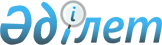 Қазақстан Республикасы Үкіметінің кейбір шешімдеріне өзгерістер мен толықтырулар енгізу туралыҚазақстан Республикасы Үкіметінің 2007 жылғы 24 қыркүйектегі N 829 Қаулысы

      Қазақстан Республикасының Үкіметі ҚАУЛЫ ЕТЕДІ : 

      1. Қоса беріліп отырған Қазақстан Республикасы Үкіметінің кейбір шешімдеріне енгізілетін өзгерістер мен толықтырулар бекітілсін. 

      2. Осы қаулы қол қойылған күнінен бастап қолданысқа енгізіледі.       Қазақстан Республикасының 

      Премьер-Министрі Қазақстан Республикасы  

Үкіметінің      

2007 жылғы 24 қыркүйектегі 

N 829 қаулысымен   

бекітілген     

      Қазақстан Республикасы Үкіметінің кейбір шешімдеріне 

            енгізілетін өзгерістер мен толықтырулар 

      1. "Қазақстан Республикасы Президентінің 2006 жылғы 28 қаңтардағы N 50 Жарлығын іске асыру жөніндегі шаралар туралы" Қазақстан Республикасы Үкіметінің 2006 жылғы 23 ақпандағы N 117 қаулысында: 

      көрсетілген қаулымен бекітілген "Самұрық" мемлекеттік активтерді басқару жөніндегі қазақстандық холдингі" акционерлік қоғамы қызметінің негізгі қағидаттары туралы меморандумда: 

      "Самұрық" холдингі" АҚ-ты басқару мәселелері" деген 4-бөлімде: 

      үшінші абзацта: 

      "басшыларының орынбасарлары", "атқарушы директоры" деген сөздер "бірінші басшылары", "басқарма төрағасы" деген сөздермен ауыстырылсын; 

      "Қаржы" деген сөзден кейін ", Энергетика және минералдық ресурстар" деген сөздермен толықтырылсын. 



      2. Күші жойылды - ҚР Үкіметінің 12.11.2008 N 1048 Қаулысымен.



      3. "Қазақстан Республикасы Президентінің 2006 жылғы 16 наурыздағы N 65 Жарлығын іске асыру жөніндегі шаралар туралы" Қазақстан Республикасы Үкіметінің 2006 жылғы 15 сәуірдегі N 286 қаулысында:

      көрсетілген қаулымен бекітілген "Қазына" орнықты даму қоры" акционерлік қоғамы қызметінің негізгі қағидаттары туралы меморандумда: 

      "Қазына" АҚ-ты басқару мәселелері" деген 5-бөлімде: 

      үшінші абзацта: 

      "басшыларының орынбасарлары" деген сөздер "бірінші басшылары", деген сөздермен ауыстырылсын; 

      "Индустрия және сауда" деген сөздерден кейін ", Қаржы" деген сөзбен толықтырылсын.



      4. Күші жойылды - ҚР Үкіметінің 12.11.2008 N 1048 Қаулысымен.



      5. "Қазақстан Республикасы Президентінің 2006 жылғы 11 желтоқсандағы N 220 Жарлығын іске асыру жөніндегі іс-шаралар туралы" Қазақстан Республикасы Үкіметінің 2006 жылғы 23 желтоқсандағы N 1247 қаулысында : 

      көрсетілген қаулымен бекітілген "ҚазАгро" ұлттық холдингі" акционерлік қоғамы қызметінің негізгі қағидаттары туралы меморандумда: 

      "ҚазАгро" ұлттық холдингі" АҚ-ны басқару мәселелері" деген 5-бөлімде: 

      үшінші абзацтағы "(бірінші басшының орынбасарынан төмен емес мәртебемен) өкілдері" деген сөздер "бірінші басшылары" деген сөздермен ауыстырылсын.



      6. Күші жойылды - ҚР Үкіметінің 18.04.2014 N 377 қаулысымен.



      7. "Қазақстан Республикасы Үкіметінің жанынан мемлекеттік корпоративтік басқару мәселелері жөніндегі мамандандырылған кеңестер құру туралы" Қазақстан Республикасы Үкіметінің 2007 жылғы 7 мамырдағы N 363 қаулысында:

      1) көрсетілген қаулымен бекітілген Қазақстан Республикасы Үкіметінің жанындағы мемлекеттік корпоративтік басқару мәселелері жөніндегі мамандандырылған кеңестер туралы ережеде: 

      "Кеңестердің қызметін ұйымдастыру" деген 4-бөлімде: 

      7-тармақта "Қазақстан Республикасының Премьер-Министрі" деген сөздерден кейін "немесе оның орынбасары" деген сөздермен толықтырылсын; 

      2) көрсетілген қаулымен бекітілген Қазақстан Республикасы Үкіметінің жанындағы "Самұрық" мемлекеттік активтерді басқару жөніндегі қазақстандық холдингі" акционерлік қоғамын дамыту мәселелері жөніндегі мамандандырылған кеңестің құрамына мыналар енгізілсін: Сұлтанов               - Қазақстан Республикасының Экономика және 

Бақыт Тұрлыханұлы        бюджеттік жоспарлау министрі Бозымбаев              - "Самұрық" мемлекеттік активтерді басқару 

Қанат Алдабергенұлы      жөніндегі қазақстандық холдингі" 

                         акционерлік қоғамының басқарма төрағасы 

                         (келісім бойынша)"       мына: 

"Мыңбаев               - "Самұрық" мемлекеттік активтерді басқару 

Сауат Мұхаметбайұлы      жөніндегі қазақстандық холдингі" 

                         акционерлік қоғамының басқарма төрағасы 

                         (келісім бойынша)"       деген жол мынадай редакцияда жазылсын: "Мыңбаев               - Қазақстан Республикасының Энергетика және 

Сауат Мұхаметбайұлы      минералдық ресурстар министрі";       көрсетілген құрамнан Мусин Аслан Есболайұлы, Ізмұхамбетов Бақтықожа Салахатдинұлы, Дошаев Ерген Николайұлы шығарылсын; 

      3) көрсетілген қаулымен бекітілген Қазақстан Республикасы Үкіметінің жанындағы "Қазына" орнықты даму қоры" акционерлік қоғамын дамыту мәселелері жөніндегі мамандандырылған кеңестің құрамына: Сұлтанов               - Қазақстан Республикасының Экономика және 

Бақыт Тұрлыханұлы        бюджеттік жоспарлау министрі 

      енгізілсін; 

      көрсетілген құрамнан Мусин Аслан Есболайұлы шығарылсын; 

      4) көрсетілген қаулымен бекітілген Қазақстан Республикасы Үкіметінің жанындағы "ҚазАгро" ұлттық холдингі" акционерлік қоғамын дамыту мәселелері жөніндегі мамандандырылған кеңестің құрамына мыналар енгізілсін: Шөкеев                 - Қазақстан Республикасы Премьер-Министрінің 

Өмірзақ Естайұлы         орынбасары, төраға Сұлтанов               - Қазақстан Республикасының Экономика және 

Бақыт Тұрлыханұлы        бюджеттік жоспарлау министрі 

      мына: "Оспанов               - Қазақстан Республикасы Ауыл шаруашылығы 

Берік Серікұлы           министрлігі Аграрлық саясат және 

                         агроөнеркәсіптік кешенді дамыту стратегиясы 

                         департаментінің директоры, хатшы" 

      деген жол мынадай редакцияда жазылсын: 

"Оспанов               - Қазақстан Республикасы Ауыл шаруашылығы 

Берік Серікұлы           министрлігі Агроөнеркәсіптік кешенді дамыту 

                         стратегиясы және аграрлық ғылым 

                         департаментінің директоры, хатшы"; 

      көрсетілген құрамнан Мәсімов Кәрім Қажымқанұлы, Мусин Аслан Есболайұлы, Айтжанов Дулат Нулиұлы шығарылсын; 

      5) күші жойылды - ҚР Үкіметінің 21.11.2008 N 1080 Қаулысымен;

      6) көрсетілген қаулымен бекітілген Қазақстан Республикасы Үкіметінің жанындағы әлеуметтік-кәсіпкерлік корпорацияларды дамыту мәселелері жөніндегі мамандандырылған кеңестің құрамына мыналар енгізілсін: 

Шөкеев                 - Қазақстан Республикасы Премьер-Министрінің 

Өмірзақ Естайұлы         орынбасары, төраға Сұлтанов               - Қазақстан Республикасының Экономика және 

Бақыт Тұрлыханұлы        бюджеттік жоспарлау министрі Мыңбаев                - Қазақстан Республикасының Энергетика және 

Сауат Мұхаметбайұлы      минералдық ресурстар министрі Сапарбаев              - Қазақстан Республикасының Еңбек және 

Бердібек Машбекұлы       халықты әлеуметтік қорғау министрі; 

      көрсетілген құрамнан Мәсімов Кәрім Қажымқанұлы, Мусин Аслан Есболайұлы, Ізмұхамбетов Бақтықожа Салахатдинұлы, Баталов Асқар Болатұлы, Рау Альберт Павлович шығарылсын. 

      Ескерту. 7-тармаққа өзгеріс енгізілді - ҚР Үкіметінің 21.11.2008 N 1080 қаулысымен.



      8. "Қазақстан Республикасы Президентінің 2007 жылғы 6 сәуірдегі N 311 Жарлығын іске асыру жөніндегі шаралар туралы" Қазақстан Республикасы Үкіметінің 2007 жылғы 10 мамырдағы N 375 қаулысында: 

      көрсетілген қаулымен бекітілген "Самғау" холдингі" АҚ қызметінің негізгі қағидаттары туралы меморандумда: 

      "Самғау" холдингі" АҚ-ның басқару мәселелері" деген 5-бөлімде: 

      төртінші абзацтағы "өкілдері (бірінші басшының орынбасарынан төмен емес мәртебесі бар)" деген сөздер "бірінші басшылары" деген сөздермен ауыстырылсын. 



      9. Күші жойылды - ҚР Үкіметінің 21.11.2008 N 1080 Қаулысымен.
					© 2012. Қазақстан Республикасы Әділет министрлігінің «Қазақстан Республикасының Заңнама және құқықтық ақпарат институты» ШЖҚ РМК
				